Saving up for a down payment on a new home, a child’s education, a new car or your retirement? OTIP is here to get you there! Enter for a chance to win $10,000 in cash or 1 of 2 $500 Via Rail gift cards.  https://bit.ly/33O8UaF #OTIPupdate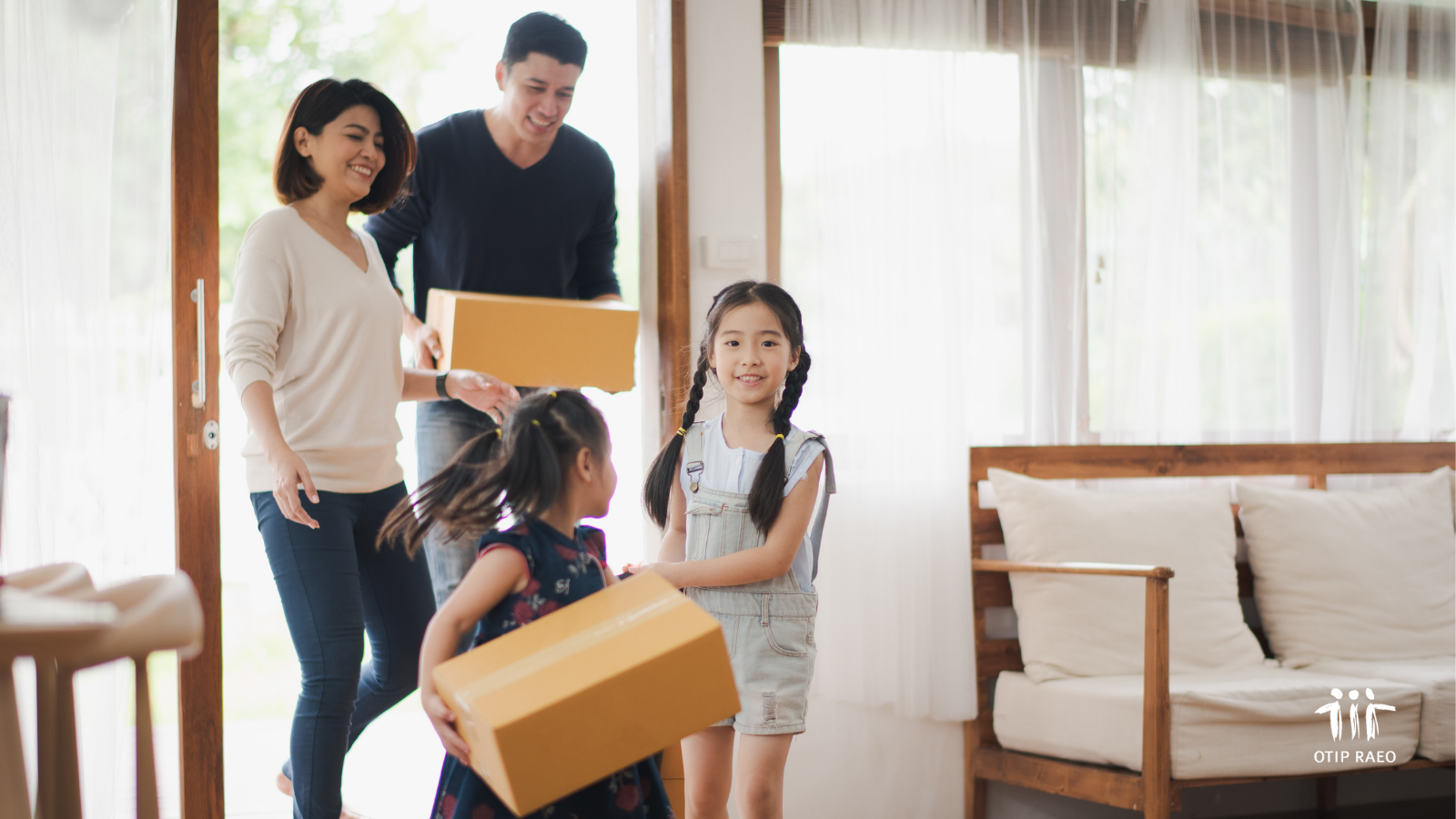 